Ландшафтный дизайн. ЦветоводствоДубовая, Г. Краше луков - только луки : [декоративные луки в садовом дизайне] / Г. Дубовая // Приусадебное хозяйство. - 2014. - № 3. - С. 58-61.Жвирблис, Л. Городское озеленение: право на зеленый уголок / Л. Жвирблис, Л. Пергу // Цветоводство. - 2014. - № 2. - С. 4-5. - 7 фот.Иванова, Д. С чего начинается дача? / Д. Иванова // Приусадебное хозяйство. - 2014. - № 3. - С. 4-7.Константинова, Е. Стильно и элегантно : [в саду ландшафтных дизайнеров, Германия] / Е. Константинова // Цветоводство. - 2014. - № 3. - С. 34-37. Кулян, Р. Великолепие цитрусовых / Р. Кулян // Цветоводство. - 2014. - № 2. - С. 18-21. - 20 фот.Полотнов, М. В моде мой природный облик : [о луковичном растении Антиклея] / М. Полотнов // Приусадебное хозяйство. - 2014. - № 2. - С. 52-53.Рындин, А. Уникальный сад "Дерево Дружбы" : [о саде-музее Государственного научного учреждения Всероссийского научно-исследовательского института цветоводства и субтропических культур Российской академии наук, г. Сочи] / А. Рындин, Н. Гутиева // Цветоводство. - 2014. - № 2. - С. 10-13.Смирнова, С. Газоны на основе низовых злаков / С. Смирнова // Цветоводство. - 2014. - № 2. - С. 38-40. Изучены приемы ускоренного создания обыкновенных газонов с учетом биологии низовых злаков. Проведено исследование особенностей формирования газонных травостоев в почвенно-климатических условиях Вологодской области. Дана оценка интенсивности продукционного процесса газонных травостоев на опытном поле, определен их видовой состав, структура и плотность.Френкина, Т. Посадочный материал для оранжерей и питомников. Оптимальные сроки закупок для сезонных продаж : [беседа с директором оптовой фирмы "Полицвет" к.б.н. Алексеем Быковым] / Т. Френкина // Цветоводство. - 2014. - № 2. - С. 23-28.Шиканян, Т. Цветник в пурпурных тонах / Т. Шиканян // Приусадебное хозяйство. - 2014. - № 2. - С. 56-58.Цветоводство. ФлористикаАверина Л. Пушистое чудо : прострелы: любовь длиною в 16 лет / Л. Аверина // Цветоводство. - 2014. - № 3. - С. 51-53. - табл.Алексеева, Т. Клемантисы: от покупки до посадки / Т. Алексеева // Цветоводство. - 2014. - № 2. - С. 52-55.Алексеева Т. Клемантисы: от посадки до цветения / Т. Алексеева // Цветоводство. - 2014. - № 3. - С. 48-50. - табл.Астахова, Н. В. Действие препарата амерол-2000 на луковицы тюльпанов в процессе подготовки их к выгонке в закрытом грунте / Н. В. Астахова, А. Н. Дерябин, Т. И. Трунова // Агрохимия. - 2014. - № 3. - С. 48-53. - 2 рис., табл.Изучено влияние обработки луковиц тюльпана антистрессовым препаратом амерол-2000 перед их посадкой на выгонку. Исследовали ультраструктуру клеток зачаточных зеленых листьев и физиологические показатели луковиц (содержание сырого и сухого вещества, растворимых сахаров). В период относительного покоя при температуре 9°С обработанные препаратом луковицы содержали в клетках запасающих чешуй и корнях большее количество сахаров, чем контрольные. Препарат способствовал увеличению числа и размера амилопластов в активации процесса морфогенеза в пластидах зачаточных зеленых листьев. При выгонке луковиц выявлено ростостимулирующее действие препарата на надземные органы растений.Герасимович, Л. Гиацинты для весенних цветников / Л. Герасимович // Цветоводство. - 2014. - № 3. - С. 42-43. - 8 фот.Громова Т. В волнах душистых тубероз... / Т. Громова // Цветоводство. - 2014. - № 3. - С. 56.Давыдова, И. Уроки мастерства от "Центра ЭФдизайна". К светлому Христову Воскресенью : [оформление православного храма] / И. Давыдова // Цветоводство. - 2014. - № 2. - С. 44-47. - 13 фот.Иогансон Е. Клубневая пеларгония из побега / Е. Иогансон // Цветоводство. - 2014. - № 3. - С. 54-55.Кузнецов, М. Как уберечь гладиолусы от трипса / М. Кузнецов // Цветоводство. - 2014. - № 2. - С. 56-57.Куклина, А. Робинии с розовыми цветками / А. Куклина // Цветоводство. - 2014. - № 2. - С. 41-43. - 8 фот.Николаева, Г. Главное - правильно посеять : [беседа с собирателем редких растений М. Диевым] / Г. Николаева // Цветоводство. - 2014. - № 2. - С. 48-50.Посысоева, В. Толстянка - денежное дерево / В. Посысоева // Приусадебное хозяйство. - 2014. - № 2. - С. 63.Седельникова, Л. Мышиный гиацинт в коллекции Центрального сибирского ботанического сада СО РАН / Л. Седельникова // Цветоводство. - 2014. - № 2. - С. 32-33. - 4 фот.Среди раннецветущих мелколуковичных растений особое место занимает мускари, или мышиный гиацинт, гадючий лук (род Muscari, семейство гиацинтовые - Hyacinthaceae). Латинское название дано по запаху цветков, напоминающее мускус. В мире (Азия, Европа, в том числе Средиземноморье, Северная Африка) в природе произрастает 60 видов, в России и на территории сопредельных государств - 20.Слепченко, Н. И красивы цветы, что весною цветут : [о мелколуковичных цветочных культурах] / Н. Слепченко, Т. Лобова // Цветоводство. - 2014. - № 2. - С. 14-17. - 14 рис.Френкина, Т. Выгонка тюльпанов. Тренды селекции и новинки-2014 : [интервью с директором фирмы "Полицвет" А. Быковым] / Т. Френкина // Достижения науки и техники АПК. - 2014. - № 3. - С. 13-17. - Библиогр.: с. 43.Шашкова, Л. Внимание: время пошло! : О ближайших перспективах развития отечественного цветоводства / Л. Шашкова // Цветоводство. - 2014. - № 2. - С. 6-7.Шиканян, Т. Роза. Конец одиночества / Т. Шиканян // Приусадебное хозяйство. - 2014. - № 3. - С. 54-56.Шмидт, Е. Храните без потерь : [о зимнем хранении корнеклубней георгионов] / Е. Шмидт, П. Шмидт // Приусадебное хозяйство. - 2014. - № 2. - С. 40-42.Составитель: Л. М. Бабанина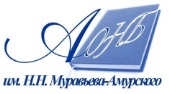 Государственное бюджетное учреждение культуры«Амурская областная научная библиотека имени Н.Н. Муравьева-Амурского